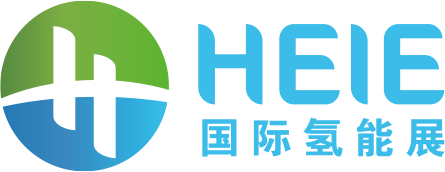 2022北京国际氢能技术装备展览会暨氢能产业交流峰会邀请函展会概况氢能作为一种高效、清洁、可持续的“无碳”能源，已受到世界各国的普遍关注，更被誉为21世纪的能源。近年来，包括中国、美国、日本、韩国、加拿大、欧盟在内的全球30多个国家和区域组织都制定了氢能发展规划。根据我国最新能源发展战略布局，2050年氢能在我国终端能源体系中将占10%-15%，成为我国能源战略重要组成部分。在我国，已有30个省（含省内地市）将氢能产业纳入“十四五”规划，各地累计发布的氢能政策指导文件超150项。于此同时，2021年以来，氢能产业不断受到金融机构的青睐，产业投资热持续升温。预计到2022年，随着产业政策体系的初步完善，国内氢能产业总投资金额将突破3000亿元，加速形成万亿赛道。为此，北京振威展览有限公司将于2022年7月6日-8日在北京·中国国际展览中心（新馆）举办“北京国际氢能技术装备展览会”，展会涵盖氢制备、储运、加注和监测；燃料电池系统及成果应用；关键零部件；燃料电池汽车等重点领域，旨在打造国际一流的氢能产业链技术交流与创新平台。欢迎业内同仁莅临参观、指导。振威国际会展集团北京振威展览有限公司2022年1月5日附件1：拟定日程氢能产业交流峰会氢能产业交流峰会09:50—10:10开幕致辞 李旭  北京经济技术开发区产业创新促进会秘书长、氢能百人会联席秘书长10:10—10:30主题报告：30·60氢能的发展和展望王  进 国合洲际能源咨询院院长、HEC100理事长10:30—10:50主题报告：我国氢能发展规划及相关政策刘  坚 国家发改委能源研究所研究员10:50—11:10主题报告：燃料电池应用孙立清 北京理工大学教授11:10—11:30主题报告：碳中和目标下的氢能与燃料电池技术展望北京新研氢能源科技有限公司11:30—11:50主题报告：绿氢制备国家电投集团氢能科技发展有限公司